Ordinance No. 40/2021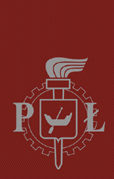 of the Rector of Lodz University of Technologyof July 27, 2021on establishing the Regulations of the Own Scholarship Fund of Lodz University of TechnologyBased on Article 23, sec. 1 and sec. 2 point 2, Article 420 sec. 1 and sec. 2 of the Act of July 20, 2018 - Law on Higher Education and Science (i.e. Journal of Laws of 2021, item 478, as amended) and Article 14 sec. 1 and sec. 2, Article 26 sec. 7 of the Statute of Lodz University of Technology - Resolution No. 88/2019 of the Senate of Lodz University of Technology of July 10, 2019, I order the following:§ 1I establish the Regulations of the Own Scholarship Fund of Lodz University of Technology, which are attached to this ordinance.§ 21.	The regulations referred to in § 1 enter into force on July 27, 2021.2.	Ordinance No. 59/2020 of the Rector of Lodz University of Technology of November 6, 2020 on establishing the Regulations of the Own Scholarship Fund of Lodz University of Technology shall no longer apply.§ 3The ordinance comes into force on July 27, 2021.Attachmentto Ordinance No. 40/2021 of the Rector of Lodz University of Technology of July 27, 2021.on establishing the Regulations of the Own Scholarship Fund of Lodz University of TechnologyRegulationsof the Own Scholarship Fund of Lodz University of TechnologyChapter 1General provisions§ 11.	The resources of the Own Scholarship Fund of Lodz University of Technology, hereinafter referred to as the "Fund", come from the following sources:1)	from write-off to operating costs in the field of education and scientific activity, no more than 20% of the planned profit for a given year; if the profit obtained is lower than planned, the write-off is determined in an appropriate proportion and if the profit obtained is higher, the write-off is determined as planned;2)	from contributions made by natural and legal persons, allocated to this Fund.2.	The fund is allocated to:1)	research scholarships for employees actively seeking to obtain:a)	the title of professor, hereinafter referred to as the "professor's scholarship",b)	the academic habilitated doctor degree, hereinafter referred to as the "habilitation scholarship",c)	the doctoral degree, hereinafter referred to as the "doctoral scholarship";2)	research scholarships for doctoral students actively seeking to obtain a doctoral degree, hereinafter referred to as the "doctoral scholarship";3)	scholarships for academic performance for students of Lodz University of Technology, actively seeking to obtain the professional title of a Master of Engineering, Master, Engineer, or Bachelor, hereinafter referred to as the "master's scholarship", "engineering scholarship", or "bachelor’s scholarship", respectively;4)	scholarships funded for academic performance for students, if the founder who is a natural or legal person, when making a payment to the Fund, specified the terms of the award in accordance with § 8.Chapter 2Research scholarships for employees and doctoral students
and scholarships for academic performance for students§ 21.	The Rector or an appointed Vice-Rector is the administrator of the scholarship Fund.2.	The Rector or the appointed Vice-Rector announces the call for applications from candidates applying for a scholarship from this Fund, after the Rector of Lodz University of Technology has approved the material and financial plan of Lodz University of Technology, if the state of the Fund allows for the granting of new scholarships.3.	The annual amount of the scholarship for each of the categories of scholarship holders referred to in § 3 is determined by the Rector or the appointed Vice-Rector, after consulting the Committee for the Own Scholarship Fund of Lodz University of Technology, hereinafter referred to as the "Committee", taking into account the resources of the Fund.4.	The Committee for the Own Scholarship Fund of Lodz University of Technology is appointed by the Rector for the duration of his/her term of office. The Committee consists of one representative of each of the scientific disciplines in which the University is authorized to award academic degrees, one representative of doctoral students and one representative of students. The chairman of the Committee is the Rector or the appointed Vice-Rector.5.	The representatives of scientific disciplines are nominated by relevant scientific discipline councils, the representative of doctoral students - by the Doctoral Students' Council of Lodz University of Technology, and the student representative - by the Student Government of Lodz University of Technology.6.	The period of membership in the Committee for the representative of doctoral students and the representative of students is consistent with the term of office of competent self-government bodies.§ 3The following persons can apply for the scholarships:1)	employees for whom TUL is the primary place of work, who obtained the habilitated doctor degree in the period from 2 to 8 years before the year of submitting the application and are conducting advanced work on a research topic that is of priority to the University, which contributes to improving their scientific and research achievements listed in the application for the initiation of proceedings for awarding the title of professor; 2)	employees for whom TUL is the primary place of work, who obtained a doctoral degree in the period from 2 to 7 years before the year of submitting the application and are conducting advanced work on a research topic that is of priority for the University, which contributes to improving their scientific and research achievements listed in the application for the initiation of proceedings for awarding the habilitated doctor degree;3)	employees for whom TUL is the primary place of work, who are under the age of 28 in the year of the application and are conducting advanced work on a doctoral dissertation, on a research topic that is of priority for the University;4)	participants of doctoral studies organized by Lodz University of Technology and doctoral students of the Interdisciplinary Doctoral School of Lodz University of Technology, who are participants of the third or fourth year of doctoral studies organized by Lodz University of Technology, or are doctoral students of the third or fourth year of studies at the Interdisciplinary Doctoral School of Lodz University of Technology, who are close to completing their work on their doctoral dissertation and have actively contributed to the research activity of the University during their studies;5)	second-cycle students who participate in research on one of the research topics that are of priority for the University, significantly contribute to increasing the research output of the University and will pursue their master's thesis at Lodz University of Technology;6)	first-cycle students who participate in research on one of the research topics that are of priority for the University, significantly contribute to increasing the research output of the University and will pursue their engineering or bachelor's thesis at Lodz University of Technology.The periods referred to in points 1-6 may be extended by a period corresponding to the duration of maternity leave, parental leave, paternity leave and (extended) parental leave, specified in the Act of June 26, 1974 - Labour Code. In such a case, when submitting the application, documents confirming the existence of the abovementioned circumstances must be presented.§ 41.	Candidates applying for the scholarship, listed in § 3, submit the application according to the template specified in Annex 1 to the Regulations, together with the following attachments:1)	the application form, according to the template specified in Annex 2 to the Regulations, signed by the applicant and the head of their unit. In the case of candidates referred to in § 3 points 4-6, the head of the unit should be understood as the head of the unit in which the doctoral, master's, engineering or bachelor's thesis is carried out;2)	curriculum vitae;3)	information on the scientific achievements to date, according to the formula:a)	candidates referred to in § 3, point 1, need to use the form specified in Annex 3 to the Regulations,b)	candidates referred to in § 3, point 2, need to use the form specified in Annex 4 to the Regulations,c)	candidates referred to in § 3, points 3 and 4, need to use the form specified in Annex 5 to the Regulations,d)	candidates referred to in § 3, points 5 and 6, need to use the form specified in Annex 6 to the Regulations;4)	a description of the research project to be carried out while benefiting from the scholarship.2.	Candidates listed in § 3, points 3-6, additionally submit an opinion of a research tutor, while candidates listed in § 3, point 2 - an opinion of the head of the organizational unit of the faculty employing them (institute director, head of department) or of a university-wide unit.3.	Research projects submitted to the Fund must not overlap with projects financed from other public funds.4.	The application for a scholarship, addressed to the Rector or the appointed Vice-Rector, along with a complete set of signed documents and their identical electronic version (sent by e-mail to the following address: rnn@adm.p.lodz.pl), must be submitted by the candidate at the place and on the dates announced by the Rector or the appointed Vice-Rector.5.	An agreement for the implementation of a scholarship from the Fund is concluded with the person who has been awarded the scholarship, according to the formula specified in Annex 7 to the Regulations. On the part of Lodz University of Technology, the contract is concluded by the Rector or the appointed Vice-Rector.6.	If a scholarship is awarded to a doctoral student or student, it is necessary to conclude an agreement with them on the division of rights to the results of the project.§ 5The professor's scholarship, habilitation scholarship and doctoral scholarship may be paid for a maximum period of 12 months, as requested, in monthly instalments, with payment at the end of each calendar month. The master's scholarship may be paid for a maximum period of 9 months, as requested, in monthly instalments, with payment at the end of each calendar month. If the recipient undertakes education at the Interdisciplinary Doctoral School of Lodz University of Technology in the academic year immediately after obtaining the Master's degree and positively accounts for the previously awarded scholarship, it is possible to extend the period of receiving the scholarship by another 5 months.The engineering scholarship and the bachelor's scholarship may be paid for a maximum period of 5 months, as requested, in monthly instalments, with payment at the end of each calendar month. If the recipient undertakes second-cycle studies at Lodz University of Technology in the earliest admissions after obtaining a bachelor's / engineer’s diploma, continues their scientific activity and positively accounts for the previously awarded scholarship, it is possible to extend the period of receiving the scholarship by another 4 months.After submitting for evaluation the thesis/achievement/application which constitutes the basis for awarding the title of professor, an academic degree, the professional title of a master engineer/master/engineer/bachelor for the award of which the scholarship was granted, before the end of the period for which the scholarship was granted, the remaining part of the scholarship is paid in a single instalment.§ 61.	Candidates for scholarships are selected by the Committee in a competition.2.	When considering applications, the Committee, after confirming that the formal requirements have been met, assesses the candidate's scientific achievements, the scientific value of the research project and the manner of implementation of any previous agreements for a research scholarship/scholarship for academic performance from the Own Scholarship Fund of Lodz University of Technology.3.	The decision to grant the scholarship is made by the Rector or the appointed Vice-Rector on the basis of the Committee’s proposal.4.	The Rector or the appointed Vice-Rector, after consulting the Committee, annually determines the monthly rate of the scholarship for each of the categories of scholarship holders referred to in § 3, taking into account the financial resources of the Fund.§ 71.	The purpose of the scholarship is to present for evaluation the thesis/achievement/application which constitutes the basis for awarding the title of professor, an academic degree, the professional title of a master engineer/master/engineer/bachelor for the award of which the scholarship was granted.2.	Within 3 months from the date when the scholarship payment period ends, the scholarship holder sends a report on the research carried out, along with a list of scientific achievements, to the Research Office.3.	The scholarship holder immediately submits the following information to the Research Office: on submitting a request to initiate the proceedings for awarding the title of professor/submitting a request to initiate the proceedings for awarding the degree of habilitated doctor/submitting a doctoral dissertation/submitting a master's, engineering or bachelor's thesis.4.	After the deadline declared by the scholarship holder for: submitting a request to initiate the proceedings for awarding the title of professor/submitting a request to initiate the proceedings for awarding the degree of habilitated doctor/submitting a doctoral dissertation/submitting a master's, engineering or bachelor's thesis, if the deadline is not met, the scholarship holder is obliged to submit to the Rector or the appointed Vice-Rector a letter explaining the reasons for the delay or inability to meet the undertaken obligations.Chapter 3Student scholarships funded for academic performance§ 81.	The Rector or the appointed Vice-Rector is the administrator of the Fund for student scholarships funded for academic performance.2.	The addressees of student scholarships funded for academic performance are defined by the founder, and if not so defined - by the Rector or the appointed Vice-Rector.3.	Documents required from candidates applying for a student scholarship funded for academic performance, as well as the amount of the scholarship and the period of its payment are specified by the founder.4.	Applications for awarding a student scholarship funded for academic performance are examined by a committee appointed by the Rector, including a representative of the founder and representatives of other institutions indicated by the founder.5.	The terms of payment of a scholarship funded for academic performance are specified in an agreement concluded between Lodz University of Technology, the founder and the scholarship holder.6.	The withdrawal of a student scholarship funded for academic performance may take place in cases provided for in the agreement, at the request of the founder or Lodz University of Technology in consultation with the founder.Chapter 4Final Provisions§ 91.	The Rector or the appointed Vice-Rector, after consulting the Committee, may decide to withdraw the scholarship.2.	The decision to withdraw the scholarship means withholding the payment of the remaining part of the scholarship and is effective from the beginning of the month following its issuance. In particular, the scholarship may be withdrawn if the scholarship holder:1)	violates the intellectual property rights of TUL;2)	fails to fulfil their obligations under the employment relationship, resulting from the Study Regulations of Lodz University of Technology, the Regulations of doctoral studies at Lodz University of Technology or the Regulations of the Interdisciplinary Doctoral School of Lodz University of Technology;3)	jeopardizes the good name of Lodz University of Technology;4)	undertakes competitive activities against Lodz University of Technology.§ 101.	A scholarship from the Fund is awarded independently of other scholarships and benefits.2.	In matters not covered by the Regulations, the provisions of law and decisions of the competent authorities of Lodz University of Technology shall apply.Appendix 1to the Regulations of the Own Scholarship Fund of Lodz University of Technologyof July 27, 2021Łódź, on ..........................................................Applicationfor a research scholarship / scholarship for academic performance*) from the Own Scholarship Fund of Lodz University of TechnologyI ama student of the ..... year of first / second degree studies*) in the field of 	*)a participant in the ..... year of doctoral studies*)a doctoral student of the ..... year of the Interdisciplinary Doctoral School of Lodz University of Technology*)an employee of Lodz University of Technology*)studying / employed at the Department / Institute of 	at the Faculty of / a university-wide unit 	*)I am preparing a bachelor’s / engineering / master's / doctoral / postdoctoral thesis / monograph*)on: 	 orI conduct research on the topic: 	*)Deadline for submitting the bachelor's / engineering / master's thesis / doctoral dissertation*)	Deadline for submitting a request to initiate the proceedings for awarding the title of professor / initiating the proceedings for awarding the degree of habilitated doctor*) 	I would like to kindly ask you to consider my application for a scholarship from the Own Scholarship Fund of Lodz University of Technology in the year ...... I justify my request with my significant scientific achievements to date, which I present in detail in the attached documents. I declare that I have read the Regulations of the Own Scholarship Fund of Lodz University of Technology and I agree with its provisions.…………………………………[legible signature]Attachments: 1.	The application form (according to the template specified in Appendix 2)2.	Curriculum vitae3.	Information on the scientific achievements (according to the templates specified in Appendices 3-6, respectively)4.	Description of the research project5.	Research supervisor's opinion*)_____________________________________*) Delete as appropriateAppendix 2to the Regulations of the Own Scholarship Fund of Lodz University of Technologyof July 27, 2021....................................................date, signature of the applicant....................................................signature of the head of the unitAppendix 3to the Regulations of the Own Scholarship Fund of Lodz University of Technologyof July 27, 2021INFORMATION ON SCIENTIFIC ACHIEVEMENTS
AFTER RECEIVING THE HABILITADED DOCTOR DEGREE........................................................................................................Name and surname of the applicant...........................................................................................................Organizational unit, faculty, disciplineVI.	List of achievements in the field of teaching, organization and popularization of science or art, including supervision of doctoral students.VII.	Information on awards and distinctions.VIII.	Scientometric information.VIII.1.	Total number of LC citations of all publications to date without self-citations (LC according to the Scopus database).VIII.2.	Hirsch index H (H according to the Scopus database).IX.	Other achievements.…………………………………[the applicant's signature]Appendix 4to the Regulations of the Own Scholarship Fund of Lodz University of Technologyof July 27, 2021INFORMATION ON SCIENTIFIC ACHIEVEMENTS
AFTER RECEIVING THE DOCTORAL DEGREE........................................................................................................Name and surname of the applicant...........................................................................................................Organizational unit, faculty, disciplineThe planned title of the scientific achievement constituting the basis for applying for the award of the habilitated doctor degree: ................................................................................................................................ ..........................................................................................................................................................................VII.	List of achievements in the field of teaching, organization and popularization of science or art, including supervision of doctoral students in the role of an assistant supervisor.VIII.	Information on awards and distinctions.IX.	Scientometric information.IX.1.	Total number of LC citations of all publications to date without self-citations (LC according to the Scopus database).IX.2.	Hirsch index H (H according to the Scopus database).X.	Other achievements.…………………………………[the applicant's signature]Appendix 5to the Regulations of the Own Scholarship Fund of Lodz University of Technologyof July 27, 2021INFORMATION ON SCIENTIFIC ACHIEVEMENTS TO DATE.......................................................................................................Name and surname of the applicant...........................................................................................................Organizational unit, faculty, discipline…………………………………[the applicant's signature]Appendix 6to the Regulations of the Own Scholarship Fund of Lodz University of Technologyof July 27, 2021INFORMATION ON SCIENTIFIC ACHIEVEMENTS TO DATE AND ACTIVITY........................................................................................................Name and surname of the applicant...........................................................................................................Organizational unit, faculty, discipline…………………………………[the applicant's signature]Appendix 7to the Regulations of the Own Scholarship Fund of Lodz University of Technologyof July 27, 2021Agreementfor the implementation of a research scholarship / scholarship for academic performance from the Own Scholarship Fund of Lodz University of Technology concluded on ............................................................................... in Łódź between Lodz University of Technology with a seat in Lodz at Żeromskiego 116, 90-924 Łódź, represented by ............................................................................................................................., hereinafter referred to as Lodz University of TechnologyandMr. / Ms.a student of Lodz University of Technology with the student ID no. 	residing in 	participant of doctoral studies conducted at the Faculty of 	with the doctoral student ID no. 	residing in 	a doctoral student at the Interdisciplinary Doctoral School of Lodz University of Technology with the doctoral student ID no. 	residing in 	an employee of Lodz University of Technology employed at 	name of the institute / department and faculty, university-wide unitat the position of 	hereinafter referred to as the Scholarship Holder.§ 1The agreement concerns the implementation of a scholarship awarded by Lodz University of Technology for the Scholarship Holder of the Own Scholarship Fund of Lodz University of Technology.§ 2On the basis of the Rector's decision of ................................, the scholarship holder is granted a scholarship in the total amount of .......................... PLN for the period from .......................... to .........................., which will be paid in .................... equal monthly instalments of .................... PLN each, at the end of each calendar month.§ 3The scholarship will be paid by bank transfer to the Scholarship Holder's account indicated in the application form provided by them.§ 41.	Lodz University of Technology is obliged to:1)	make regular payments of the scholarship instalments in the amount consistent with the decision referred to in § 2, onto the Scholarship Holder's account referred to in § 3;2)	provide the Scholarship Holder with the equipment and laboratory facilities at its disposal, provided that this obligation does not impose an excessive burden on its units and does not lead to the disorganization of their work;3)	provide technical and teaching assistance given by the Scholarship Holder's research supervisor as part of their official duties._____________________________________*) Delete as appropriate§ 51.	The Scholarship Holder undertakes, above all, to make every effort to achieve the goal referred to in § 7 of the Regulations of the Own Scholarship Fund of Lodz University of Technology.2.	Moreover, the scholarship holder undertakes:1)	not to infringe the intellectual property rights of TUL;2)	not to jeopardize the good name of TUL;3)	not to take competitive actions against Lodz University of Technology;4)	to fulfil the obligations incumbent on them due to the employment relationship / due to being a student, participant of doctoral studies or a doctoral student at the Interdisciplinary Doctoral School of Lodz University of Technology ∗);5)	to comply with health and safety, and fire protection rules in force at Lodz University of Technology;6)	to follow the instructions and recommendations of their research supervisor during the period covered by the scholarship (not applicable to Scholarship Holders working on obtaining the title of professor);7)	to implement the research program declared in the application and, in the event of a change in the research plan, to agree it with the research supervisor (not applicable to scholarship holders working on obtaining the title of professor).§ 6*)[applies to students who are not employees of Lodz University of Technology]In order to regulate the mutual obligations of the Parties regarding the intellectual property resulting from the implementation of the scholarship, an agreement will be signed between them, regarding the principles of the division of intellectual property rights arising during cooperation, in accordance with § 4 sec. 6 of the Regulations of the Own Scholarship Fund of Lodz University of Technology.§ 7The parties will try to settle their disputes amicably. If an amicable solution is not possible, the court competent for the settlement of disputes arising from the implementation of this agreement will be the court of law competent for the seat of Lodz University of Technology.§ 8The contract is drawn up in two identical copies, one for each of the Parties._____________________________________*) Delete as appropriate[candidate data]Rectorof Lodz University of Technology………………………………......................in placeAPPLICATION FORMOF THE OWN SCHOLARSHIP FUND OF LODZ UNIVERSITY OF TECHNOLOGYFOR THE YEAR ...........APPLICATION FORMOF THE OWN SCHOLARSHIP FUND OF LODZ UNIVERSITY OF TECHNOLOGYFOR THE YEAR ...........NameSurnameAge (date of birth)Professional title / academic degreeCorrespondence addressPhone number, e-mailBank account number(onto which the scholarship is to be paid)Organizational unit, faculty, disciplineThe period for which the scholarship is to be awardedInformation on previous research scholarships / scholarships for academic performance from the Own Scholarship Fund of Lodz University of Technology Brief description of the research program(purpose and meaning of the project; max. 3 sentences).Information on the habilitation thesis or the achievement constituting the basis for awarding the habilitated doctor degree.Information on the habilitation thesis or the achievement constituting the basis for awarding the habilitated doctor degree.Title:Unit conducting the proceedings:Date of obtaining the habilitated doctor degree :List of the most important domestic or foreign scientific achievements after obtaining the habilitated doctor degree, referred to in the applicable act (Article 227, sec. 1 point 1 of the Act of July 20, 2018 - Law on Higher Education and Science (i.e. Journal of Laws of 2021, item 478, as amended), monographs, articles published in journals, papers in reviewed international conference materials.List of the most important domestic or foreign scientific achievements after obtaining the habilitated doctor degree, referred to in the applicable act (Article 227, sec. 1 point 1 of the Act of July 20, 2018 - Law on Higher Education and Science (i.e. Journal of Laws of 2021, item 478, as amended), monographs, articles published in journals, papers in reviewed international conference materials.List of the most important domestic or foreign scientific achievements after obtaining the habilitated doctor degree, referred to in the applicable act (Article 227, sec. 1 point 1 of the Act of July 20, 2018 - Law on Higher Education and Science (i.e. Journal of Laws of 2021, item 478, as amended), monographs, articles published in journals, papers in reviewed international conference materials.Authors, title, journal name or publisher, year, number, page number(s), current IF; if a given achievement is a co-authored work, additionally specify the applicant's contribution, making it precise enough to allow for an accurate assessment of the applicant’s participation in the development of each of the works, e.g. creator of the research hypothesis, originator of the research, conducting specific research, carrying out specific experiments, performing an analysis of the results, preparing the manuscript of the article, etc.Current ministerial scoreNumber of citations according to the Scopus
database (no self-citations)II.1.II.2.II.3.II.4.II.5.Information on:participation in the work of research teams implementing projects financed through national or foreign competitions; provide the name of the institution financing the research, project number, title, years of implementation and the performed role (manager / contractor):III.1.1.III.1.2.completing internships at scientific institutions, including foreign ones; provide the duration of the internship (from ... to ...), the name of the financing institution and the name of the institution / university where the internship took place:III.2.1.III.2.2.conducting scientific research or development works at universities or scientific institutions, including foreign ones; provide the name of the institution / university with which the research was conducted, define the period and effects of research cooperation:III.3.1.III.3.2.reviews in proceedings for awarding the doctoral or habilitated doctor degree:III.4.1.III.4.2.List of other scientific or artistic achievements after obtaining the habilitated doctor degree, not listed in point II.List of other scientific or artistic achievements after obtaining the habilitated doctor degree, not listed in point II.List of other scientific or artistic achievements after obtaining the habilitated doctor degree, not listed in point II.Authors, title, journal name or publisher, year, number, page number(s), current IF; Current ministerial scoreNumber of citations according to the Scopus
database (no self-citations)IV.1.IV.2.IV.3.Patents and protection rights.Patents and protection rights.Authors and name of the inventionAwarding institutionInformation on the doctoral dissertation.Information on the doctoral dissertation.Title:Unit conducting the proceedings:SupervisorDate of obtaining the doctoral degree:List of scientific or artistic achievements providing the basis for the habilitation application being prepared, constituting a significant contribution to the development of the discipline referred to in the applicable Act (Article 219 sec. 1 point 2 of the Act of July 20, 2018 - Law on Higher Education and Science (i.e. Journal of Laws of 2021, item 478, as amended), monographs, articles published in journals, papers in reviewed international conference materials.List of scientific or artistic achievements providing the basis for the habilitation application being prepared, constituting a significant contribution to the development of the discipline referred to in the applicable Act (Article 219 sec. 1 point 2 of the Act of July 20, 2018 - Law on Higher Education and Science (i.e. Journal of Laws of 2021, item 478, as amended), monographs, articles published in journals, papers in reviewed international conference materials.List of scientific or artistic achievements providing the basis for the habilitation application being prepared, constituting a significant contribution to the development of the discipline referred to in the applicable Act (Article 219 sec. 1 point 2 of the Act of July 20, 2018 - Law on Higher Education and Science (i.e. Journal of Laws of 2021, item 478, as amended), monographs, articles published in journals, papers in reviewed international conference materials.Authors, title, journal name or publisher, year, number, page number(s), current IF; if a given achievement is a co-authored work, additionally specify the applicant's contribution, making it precise enough to allow for an accurate assessment of the applicant’s participation in the development of each of the works, e.g. creator of the research hypothesis, originator of the research, conducting specific research, carrying out specific experiments, performing an analysis of the results, preparing the manuscript of the article, etc.Current ministerial scoreNumber of citations according to the Scopus
database (no self-citations)III.1.III.2.III.3.Information on:scientific or artistic activity carried out at more than one university, scientific institution or cultural institution, especially abroad; specify the type of activity, duration, name of the financing institution and name of the institution / university where the activity took place:IV.1.1.IV.1.2.participation in the work of research teams implementing projects financed through national or foreign competitions; provide the name of the institution financing the research, project number, title, years of implementation and the performed role (manager / contractor):IV.2.1.IV.2.2.List of other scientific or artistic achievements after obtaining the doctoral degree, not listed in point III.List of other scientific or artistic achievements after obtaining the doctoral degree, not listed in point III.List of other scientific or artistic achievements after obtaining the doctoral degree, not listed in point III.Authors, title, journal name or publisher, year, number, page number(s), current IF; Current ministerial scoreNumber of citations according to the Scopus database (without self-citations)V.1.V.2.V.3.V.4.Patents and protection rights.Patents and protection rights.Authors and name of the inventionAwarding institutionInformation on the doctoral dissertation being prepared.Information on the doctoral dissertation being prepared.Topic:Supervisor (date of appointing the supervisor):Date of obtaining the master's degree:List of scientific publications (monographs, chapters in monographs, articles published in journals, papers included in reviewed conference materials).List of scientific publications (monographs, chapters in monographs, articles published in journals, papers included in reviewed conference materials).List of scientific publications (monographs, chapters in monographs, articles published in journals, papers included in reviewed conference materials).Authors, title, journal name or publisher, year, number, page number(s), DOI / ISBNCurrent ministerial scoreNumber of citations according to the Scopus
database (no self-citations)II.1.II.2.II.3.Total number of citations according to the Scopus database:Hirsch index: Hirsch index: Patents and protection rights.Patents and protection rights.Patents and protection rights.Authors and name of the inventionAwarding institutionPercentage contributionInformation on participation in the work of research teams implementing projects financed through national or foreign competitions.Information on participation in the work of research teams implementing projects financed through national or foreign competitions.Information on participation in the work of research teams implementing projects financed through national or foreign competitions.Provide the name of the research funding institution, project number, titleYears of participationRole (manager / contractor)Other achievements.Other achievements.1.2.3.4.5.Information on the master's / engineering / bachelor's thesis being prepared.Information on the master's / engineering / bachelor's thesis being prepared.Topic:Thesis supervisor:List of scientific publications (monographs, chapters in monographs, articles published in journals, papers included in reviewed conference materials)List of scientific publications (monographs, chapters in monographs, articles published in journals, papers included in reviewed conference materials)List of scientific publications (monographs, chapters in monographs, articles published in journals, papers included in reviewed conference materials)Authors, title, journal name or publisher, year, number, page number(s), DOI / ISBNCurrent ministerial scoreNumber of citations according to the Scopus 
database (no self-citations)II.1.II.2.Total number of citations according to the Scopus database:Hirsch index: Hirsch index: Patents and protection rights.Patents and protection rights.Patents and protection rights.Authors and name of the inventionAwarding institutionPercentage contributionInformation on participation in the work of research teams implementing projects financed through national or foreign competitions.Information on participation in the work of research teams implementing projects financed through national or foreign competitions.Information on participation in the work of research teams implementing projects financed through national or foreign competitions.Provide the name of the research funding institution, project number, titleYears of participationRole (manager / contractor)Other achievements.Other achievements.1.2.3.4.5.Activity in Lodz University of Technology research clubs.Activity in Lodz University of Technology research clubs.Activity in Lodz University of Technology research clubs.Name of the research club and the implemented projectYears of participationRole / brief description of responsibilities......................................................................................................................................SCHOLARSHIP HOLDERLODZ UNIVERSITY OF TECHNOLOGY